Výroční zpráva o činnosti školyza školní rok 2012/2013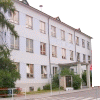 Základní škola, Beroun–Závodí, Komenského 249Zpracovala: Mgr. Hana KozohorskáŠkolská rada schválila: 15.10. 2013ObsahZákladní údaje o škole …………………………………………………………………….  3Charakteristika školy ………………………………………………………………………  3Přehled oborů vzdělávání …………………………………………………………………  4Personální zabezpečení činnosti školy ……………………………………………………  5Údaje o zápisu k povinné školní docházce a následném přijetí do školy ………………...  6Údaje o výsledcích vzdělávání žáků podle cílů stanovených vzdělávacími programy a podle poskytovaného stupně vzdělávání ………………………………………………  6Údaje o prevenci sociálně patologických jevů ……………………………………………. 12Údaje o environmentálním vzdělávání, výchově a osvětě (EVVO) ……………………. 13Údaje o dalším vzdělávání pedagogických pracovníků ………………………………….. 14Údaje o aktivitách a prezentaci školy na veřejnosti ……………………………………… 15Údaje o výsledcích inspekční činnosti provedené Českou školní inspekcí (ČŠI) ……..... 16Základní údaje o hospodaření školy ……………………………………………………… 16Údaje o zapojení školy do rozvojových a mezinárodních programů …………………… 16Údaje o zapojení školy do dalšího vzdělávání v rámci celoživotního učení …………….. 17Údaje o předložených a školou realizovaných projektech financovaných z cizích zdrojů ……... 17Údaje o spolupráci s odborovými organizacemi, organizacemi zaměstnavatelů a dalšími partnery při plnění úkolů ve vzdělávání ………………………………………………... 17Základní údaje o školeNázev školy: Základní škola, Beroun–Závodí, Komenského 249Sídlo školy: Komenského 249, 266 01  BerounZřizovatel školy: Město Beroun, Husovo náměstí 68, 266 43  Beroun-Centrum,                             Kontakty: 311 654 111, posta@muberoun.cz, www.mesto-beroum.czÚdaje o vedení školy: Mgr. Hana Kozohorská – ředitelka školy                                     Ing. Miroslav Bouček, zástupce ředitelky školyAdresa pro dálkový přístup: zs@zavodi.eu, kozohorska@zavodi.eu, www.zavodi.eu., telefon: 311 545 111IČO: 47515767IZO: 047515767RED-IZO: 600043169Údaje o školské radě:Předsedkyně školské rady: Martina Holotinová  Členové školské rady: Alena Konopásková        Marika Stadlerová        Jana Uxová        Mgr. Jindřich Pavlík        Mgr. Emil ŠnaidaufCharakteristika školyZákladní škola, Beroun–Závodí, Komenského 249 je úplná základní škola s prvním až devátým ročníkem. Právní subjektivitu má škola od 1. července 1994. Základní školu navštěvují žáci nejen z Berouna, ale i z okolních obcí.Součástí organizace: Základní škola - nejvyšší povolený počet žáků: 400                                   Školní družina (IZO: 113 100 132) - nejvyšší povolený počet žáků: 120 Areál školy tvoří původní budova Obecné školy z roku 1908, nová přístavba z roku  školní dvůr s hřištěm. V původní budově jsou kromě učeben druhého stupně umístěny nevelká tělocvična, pracovna praktických činností, odborná počítačová učebna a šatna pro žáky druhého stupně vybavená šatními skříňkami. V přístavbě školy jsou umístěny učebny prvního stupně, sborovna, ředitelna, dvě odborné učebny jazyků, školní družina, jídelna a šatna žáků prvního stupně. Některé kmenové třídy jsou zároveň i odbornými učebnami pro výuku informatiky, přírodopisu, fyziky a chemie, matematiky, českého jazyka, hudební výchovy, zeměpisu a dějepisu.Pro výuku tělesné výchovy škola kromě své tělocvičny a vlastního víceúčelového sportovního hříště s umělým povrchem využívala také krytou sportovní halu SOŠ a SOU Beroun-Závodí a nedaleké fotbalové hřiště.Materiální a technické vybavení školy je celkově na dobré úrovni a je podle finančních možností průběžně doplňováno a inovováno. V každé učebně je k dispozici didaktická technika. V rámci projektu EU peníze školám byl doplněn fond prostředků informačních a komunikačních technologií (ICT). Byly pořízeny tyto prostředky ICT: počítače (6 ks), televizory (2 ks), přehrávače (3 ks), tabule (5 ks), dataprojektory (3 ks), interaktivní modem a výukové programy pro práci na interaktivní tabuli. Také byly zakoupeny učební materiály pro výuku anglického jazyka.Celkově se prostředí školy v tomto roce značně zlepšilo díky vstřícnosti zřizovatele. Byly provedeny tyto akce: výměna oken, výměna podlahové krytiny, vymalování tříd, oprava a montáž lavic, roštů a věšáků, výměna osvětlení ve II. třídě a v kabinetě prvního stupně, obložení v tělocvičně. Byl pořízen nábytek do některých učeben a kontejnery na tříděný odpad. Proběhly také různé servizní a opravné práce i revize spotřebičů. Ve školním roce 2012/2013 začal pracovat žákovský parlament, v němž byli zástupci ze čtvrtého až devátého ročníku. Žáci se prostřednictvím tohoto orgánu učí podílet se na životě školy. Žákovský parlament spolupracoval s ředitelkou školy. V průběhu školního roku 2012/2013 došlo k přestupům žáků na naši školu. Důvodem byly dobré podmínky pro vzdělávání žáků se speciálními vzdělávacími potřebami. Dalším důvodem byla změna bydliště. Během tohoto školního roku došlo ke zvýšení celkového počtu žáků školy, což je známka dobrého jména školy na veřejnosti. V minimální míře došlo k přestupu žáků z naší školy na jiné školy.Změny počtu žáků během školního roku 2012/2013Stravování žáků a zaměstnanců zajišťoval v prostorách školy soukromý subjekt.Přehled oborů vzděláváníObor vzdělávání: 79-01-C/01 Základní škola (RVP ZV)Vzdělávání v 1. - 9. ročníku probíhalo podle vlastního Školního vzdělávacího programu pro základní vzdělávání (ŠVP ZV). ŠVP ZV má všeobecné zaměření. Od třetího ročníku je vyučován anglický jazyk. Žákům osmého ročníku byla nabídnuta možnost výuky německého jazyka v rámci volitelných předmětů a konverzace v anglickém jazyce. Byly vyučovány i další volitelné předměty: praktika z českého jazyka, praktika z matematiky, estetická výchova, sportovní výchova a informační technologie.V rámci vzdělávání probíhaly různé aktivity: škola v přírodě, lyžařský výchovně vzdělávací zájezd, kurz plavání, návštěva knihovny. Vzdělávání bylo podpořeno projekty Literární dílna, Adopce na dálku aj., besedami s ilustrátorem M. Černým, se spisovatelkou Ivonou Březinovou, s běžcem a pedagogem Davidem Christofem.Žáci měli možnost rozvíjet své zájmy a nadání v zájmových kroužcích. Žáci se zapojili do činnosti kroužku přírodovědného, anglického jazyka, německého jazyka, francouzského jazyka a výtvarné výchovy. Personální zabezpečení činnosti školyZákladní údaje o pracovnících školyPedagogičtí pracovníci - podle délky praxePedagogický sbor na naší škole byl stabilní, k obměně došlo jen z důvodu odchodu na rodičovskou dovolenou. Došlo k personálním změnám ve vedení školy. Ředitelkou školy byla zřizovatelem jmenována Mgr. Hana Kozohorská (s účinností od 1. srpna 2012). Ředitelka školy jmenovala svého zástupce, Ing. Miroslava Boučka. Pro školní rok byli přijati noví vyučující s odborností pro anglický jazyk, matematiku a tělesnou výchovu. V prvním ročníku začala pracovat asistentka pedagoga.Ředitelka školy jmenovala novou výchovnou poradkyni (Ing. Zdeňku Landovou), školní metodičku prevence (Martinu Jernekovou) a metodika informačních a komunikačních technologií (Mgr. Milana Landu).Zaměstnanci školyÚdaje o zápisu k povinné školní docházce a následném přijetí do školyZápis do prvního ročníkuVe školním roce 2012/2013 byli žáci prvního ročníku (celkový počet žáků: 43) vzděláváni ve dvou třídách. Údaje o výsledcích vzdělávání žáků podle cílů stanovených vzdělávacími programy a podle poskytovaného stupně A/ Žáci přijati ke vzdělávání na střední škole Žáci přijati ke vzdělávání na střední škole Počet žáků x obor B/ Žáci 5. ročníku přijati ke vzdělávání na víceletém gymnáziu Na víceleté gymnázium byli po splnění podmínek přijímacího řízení přijati z pátého ročníku dva žáci.C/ Vzdělávání žáků se speciálními vzdělávacími potřebamiVzdělávání žáků se speciálními vzdělávacími potřebamiVe školním roce 2012/2013 škola evidovala 29 žáků se speciálními vzdělávacími potřebami. Všichni tito žáci byli integrováni v běžných třídách na žádost zákonného zástupce a zároveň na doporučení pedagogicko-psychologické poradny nebo speciálního poradenského centra. Pro žáky byl zpracován individuální vzdělávací plán (IVP) nebo vzdělávací plán (VP). Proběhla kontrola IVP a VP po jejich vypracování (PPP Sk - pracoviště Hořovice, SPC Na Zlíchově, Praha 5 a ŠPP na 2. ZŠ Beroun). Ve třídě I. B byla žákovi se speciálními vzdělávacími potřebami poskytována podpora prostřednictvím asistenta pedagoga. Ve spolupráci se ŠPP na 2. ZŠ Beroun a s Mgr. Sklenářovou byl vytvořen metodický list pro práci se žáky s problémy ve vzdělávání nebo s problémy v chování. S tímto pracovištěm zároveň výchovná poradkyně konzultuje výsledky práce s těmito žáky a jsou společně hledány další cesty vedoucí k posílení pozitivního jednání žáků s problémy ve vzdělávání nebo s problémy v chování.Dne 2. 10. 2012 byla na třídních schůzkách představena paní Monika Černá - speciální pedagog ze Školního poradenského pracoviště na 2. ZŠ Beroun a zákonným zástupcům byla nabídnuta spolupráce s tímto zařízením.V průběhu celého školního roku se uskutečnila jednání se zákonnými zástupci žáků, která se týkala chování či prospěchu.Během školního roku bylo individuálně jednáno se žáky nejen o jejich chování a prospěchu, ale také o jejich osobních problémech Individuální jednání výchovné poradkyně se žáky - problematické chování, prospěch, “citlivé záležitosti“Během školního roku byla řešena tři závažná porušení školního řádu. Žáci mají možnost řešit své problémy také prostřednictvím schránky důvěry - využívají ji minimálně. O schránku důvěry se stará výchovná poradkyně.Podněty ze schránky důvěryD/ Poradenství týkající se volby povoláníZejména v  průběhu 1. pololetí bylo žákům 8. a 9. ročníků umožněno seznámit se s některými studijními a učebními obory formou exkurzí či prezentací.Exkurze:Regionální muzeum Říčany - 8. ročníkySOU a SOŠ Beroun - Hlinky - obor kuchař-číšník, cukrář a truhlář - 9. ročníkyBurza středních škol ve Zdicích - 9. ročníky (individuálně)Prezentace:Lesnické odborné učiliště Písky, KřivoklátSmíchovská SPŠ Praha - SmíchovPrezentace ÚP Beroun - Ing. BělohlávkováSOU a SOŠ Beroun - HlinkySPŠ Praha - Betlémská - Ing. HolýV průběhu celého školního roku byly žákům a zákonným zástupcům poskytovány informace týkající se profesního zaměření žáků. Poskytování informací z oblasti profesního poradenství V průběhu školního roku byly:zveřejňovány na nástěnce informační materiály středních škol zapůjčovány sešity a CD „Atlasů středních škol“ žáci informováni o dnech otevřených dveří některých regionálních SŠE/ Vzdělávání nadaných žákůVe školním roce 2012/2013 škola evidovala jednoho mimořádně nadaného žáka (ve čtvrtém ročníku). Tento žák byl vzděláván na žádost zákonného zástupce a doporučení speciálního poradenského centra podle individuálního vzdělávacího plánu. F/ Individuální vzdělávání žákůVe školním roce 2012/2013 škola evidovala jednoho žáka (v prvním ročníku), který byl individuálně vzděláván. Ředitelka školy povolila individuální vzdělávání žáka na základě písemné žádosti zákonného zástupce žáka. G/ Údaje o výsledcích vzdělávání žáků Výsledky vzdělávání žákůPochybnosti o správnosti hodnocení - přezkoušení, opravné zkouškyOpakování ročníkuVe školním roce 2012/2013 neprospěl jeden žák ve třídě VII. A. Výsledky vzdělávání tohoto žáka v předmětu český jazyk a matematika byly hodnoceny na vysvědčení stupněm prospěchu nedostatečný. Tento žák nezvládl opravné zkoušky ze dvou předmětů - z českého jazyka a matematiky. Žák ze třídy VIII. A zvládl opravnou zkoušku ze zeměpisu a postoupil do vyššího ročníku.H/ Hodnocení chování žákůChování žákůVýchovná opatřeníDocházka žákůPočet neomluvených hodin docházky žáků se snižuje. Vedení školy s výchovnou poradkyní, školní metodičkou prevence a třídními učiteli důsledně sledují docházku žáků do školy, v případě problému funguje také úzká spolupráce se zákonnými zástupci žáků. Pozitivní roli zde hraje prevence, které věnuje škola patřičnou pozornost.Rozbor úrazovosti žákůK většině úrazů došlo v hodinách tělesné výchovy nebo o přestávce. Příčinou je nízká tělesná zdatnost žáků nebo nepozornost žáků. Záznamy o úrazech jsou důsledně školou evidovány. Škola přijímala opatření ke snížení úrazovosti žáků a ředitelka pak kontrolovala jejich plnění. Žáci byli vždy řádně poučeni o dodržování bezpečnosti a zásadách slušného chování. Většina žáků pravidla bezpečného a slušného chování a vystupování dodržovala. Údaje o prevenci sociálně patologických jevůVe školním roce 2012/2013 na škole probíhala primární prevence v celé škole včetně školní družiny.Jednotlivé preventivní programy byly realizovány ve spolupráci s třídními učiteli, školní metodičkou prevence a s okresním metodikem prevence Mgr. Jiřím Sixtou.Na prvním stupni ZŠ byly uskutečněny tyto programy:Vztahy ve třídě - 1. ročník  Týmová spolupráce, vztahy ve třídě - 2.ročník Zdravá výživa, týmová spolupráce - 3.ročník  Týmová spolupráce, prevence kouření - 4. a 5. ročník Na druhém stupni ZŠ byly realizovány preventivní programy ve spolupráci s třídními učiteli, školní metodičkou prevence, s Centrem primární prevence Magdaléna, s Policií ČR (Preventivně informační skupina Beroun nprap. Lenka Uriánková).Na druhém stupni ZŠ byly uskutečněny tyto programy:Drogy, týmová spolupráce, vztahy ve třídě, šikana - 6. ročník Šikana, kyberšikana, vztahy ve třídě, týmová spolupráce - 7. ročník Týmová spolupráce, drogy - 8. ročník Šikana, kyberšikana, týmová spolupráce, vztahy ve třídě - 9. ročník Dlouhodobý program primární prevence je zaměřen na vztahy mezi žáky, kyberšikanu a různé druhy závislostí. Školní metodička prevence pracuje se žáky ve třídách, úzce spolupracuje s třídními učiteli a výchovnou poradkyní. Na začátku školního roku v šestých třídách proběhly seznamovací aktivity, které byly zaměřeny na vztahy ve třídě, poznávání nových spolužáků a vzájemnou dobrou komunikaci, na řešení konfliktních případů. Primární prevence proběhla i na škole v přírodě. Dále se žáci devátého ročníku zúčastnili besedy na téma „Je mi 15 a mám občanský průkaz“ a žáci osmého ročníku se účastnili soudního jednání u Okresního soudu v Berouně.Celkově lze hodnotit primární prevenci a její výstupy pozitivně. Údaje o environmentálním vzdělávání, výchově a osvětě (EVVO)Škole se dařilo vést žáky k ochraně životního prostředí a podporovat je v péči o přírodu. Toto se dělo v rámci výuky přírodovědných předmětů, v rámci zájmového kroužku a vzdělávání ve školní družině i prostřednictvím různých aktivit. Ve školním roce 2012/2013 byl ve škole realizován krátkodobý akční program Školního programu EVVO. Ve sledovaném období proběhly tyto akce a projekty:a) Oblast výchovně vzdělávacíCeloroční přírodovědná hra Přírodou s Jezevčíkem Bertíkem včetně finále v ZOO Praha (17. 9.) Účast školy v projektu Recyklohraní - sebráno 139 kg baterií, 27 kusů mobilních telefonůSběr plastových víček pro LucinkuCeloročně pracoval v 5. ročníku Ekologický kroužek pod vedením pí uč. FialovéProběhly různé akce, např. návštěva vodní elektrárny s rybím přechodem a myslivecké výstavyÚčast na odpadkiádě škol města BerounaOrganizace a účast na soutěži berounských škol ke Dni Země pořádané městem Beroun (25. 4.)Přehlídka dravců - Merlin (23. 4., žáci 1. stupně a 6. ročníku)Projekt Z tropické džungle do Údolí slonů v ZOO Praha (17. 6., třída VIII. A) 23. 9. - Evropský den bez aut - vynález ekologických vozítek (školní družina)4. 10. - Festival ptactva - poznávání ptáků (školní družina)6. 10. - Den zvířat - zaměřeno na netopýry (školní družina)30. 10. - Evropský týden lesů - poznávání lesní zvěře (školní družina)22. 12. - Zdobení vánočního stromku pro zvířátka v lese (školní družina)22. 3. - Světový den vody - návštěva vodní elektrárny (školní družina)3. 4. - Mezinárodní den ptactva - pozorování ptáků v lese (školní družina)10. 4. - Světový den zdraví - zdravá výživa (školní družina)23. 4. - Den Země na Talichově stezce - s plněním úkolů (školní družina)2. 6. - Otvírání studánek - soutěžní odpoledne (školní družina)Účast na celostátním projektu Jaro ožívá - sledování tažných ptáků (školní družina)Organizování aktivit EVVO ve školní družině zajišťovala pí vychovatelka Hrbáčková. Školním koordinátorem EVVO byl Mgr. Emil Šnaidauf. b) Oblast rozvoje a organizace školyProvoz školy – ve školní budově byla dokončena výměna oken, v 6 třídách byly instalovány nové tabule, byl zajištěn nový kontejner na papírOblast osvěty a vzdělávání pedagogů - 25. 2. proběhlo vzdělávání celého pedagogického sboru v oblasti EVVO - lektor Mgr. Emil Šnaidauf; 12. 2. absolvoval koordinátor EVVO Mgr. Emil Šnaidauf vzdělávací program Ekologizace provozu školy na Krajském úřadu Středočeského kraje.Údaje o dalším vzdělávání pedagogických pracovníkůPřehled vzdělávání – studium k prohlubování odborné kvalifikace, Průběžné vzdělávání bylo zaměřeno na aktuální teoretické a praktické otázky související s procesem vzdělávání a výchovy. Obsahem průběžného vzdělávání byly zejména nové poznatky z obecné pedagogiky, pedagogické a školní psychologie, teorie výchovy, obecné didaktiky, vědních, technických a uměleckých oborů a jejich oborových didaktik, prevence sociálně patologických jevů a bezpečnosti a ochrany zdraví, jazykové vzdělávání pedagogických pracovníků, práce s ICT, ŠVP, BOZP. Průběžné vzdělávání zahrnovalo vzdělávací akce pořádané vzdělávacími institucemi, vlastní vzdělávací akce pořádané školou a samostudium.Prioritou školy je zajistit v následujícím období absolvování studia u pracovníků pro výkon specializovaných činností, kterými jsou: studium pro výchovné poradce a studium prevence sociálně patologických jevů pro školního metodika prevence. Dále se škola zaměří na vzdělávání pedagogů v oblasti ICT.Údaje o aktivitách a prezentaci školy na veřejnostiŠkola se prezentuje na veřejnosti prostřednictvím regionálního a místního tisku, internetových stránek, soutěží a předmětových olympiád, popř. charitativními akcemi, ale i aktivitami školní družiny.Škola se zúčastnila pilotního testování v oblasti ICT, které bylo organizováno ČŠI. Zapojila se také do celostátního testování žáků pátých a devátých ročníků v českém jazyce, v cizím jazyce a matematice.Žáci školy vybrali finanční příspěvek, který věnovali ZOO Praha. Vyjádřili tak podporu ZOO, která byla zasažena povodní.Žáci úspěšně reprezentovali školu na matematické olympiádě. Škola se zúčastnila okresního kola matematické olympiád a postoupila do krajského kola. Dalších úspěchů dosáhli žáci ve výtvarných soutěžích. Některé výtvarné práce žáků byly také vystaveny např. v galerii Duslovy vily v Berouně. Pod vedením Mgr. Jiřího Beneše vyzdobili žáci naší školy tzv. altán.  Žáci čtvrtého a pátého ročníku rozvíjeli své dovednosti a znalosti z oblasti dopravní výchovy ve spolupráci s  BESIPem.Sportovní soutěže:Grand prix v lehké atleticeHokejbalem proti drogámCoca-Cola cup Sportovní soutěž OVOV Orion florbal cupDalší akce:Astronomická olympiádaPiškvorkyDen dětí s Adrou Pěvecká soutěžPochod za záchranu Karlštejna Další aktivity:Školní družina nabízela bohatý program nejen pro školní dny, ale i pro prázdninové dny. Náplň práce dětí byla velmi pestrá, pravidlem byla účast na akcích pořádaných i jinými organizacemi. Děti se výrazně zapojily do výtvarných, sportovních soutěží i aktivit s problematikou environmentální výchovy. Výchovná a vzdělávací práce ve školní družině byla na velice dobré úrovni. Pozitivně je hodnocena bohatá prezentace školní družiny v regionálním tisku.Údaje o výsledcích inspekční činnosti provedené Českou školní inspekcí (ČŠI)V měsíci září roku 2012 provedla ČŠI státní kontrolu za období školního roku 2011/2012 až ke dni kontroly. Ve školním roce 2012/2013 nebylo zjištěno porušení právních předpisů. Ve školním roce 2011/2012 byl zjištěn nedostatek v obsahu individuálních vzdělávacích plánů. V měsíci květnu 2013 provedla ČŠI inspekční činnost za období školního roku 2012/2013. Nebylo zjištěno porušení právních předpisů.Základní údaje o hospodaření školyVybrané ukazatele příspěvkové organizace za školní rok 2012/2013 (v tis. Kč)Údaje o zapojení školy do rozvojových a mezinárodních programůVe školním roce 2012/2013 nebyla škola zapojena do rozvojových projektů. Byl realizován projekt EU peníze školám. Tento projekt je zaměřen na zlepšení podmínek pro vzdělávání na základních školách. Má podpořit rozvoj vzdělávacích oblastí, které se dlouhodobě ukazují jako problematické. Naše škola se zaměřila na podporu těchto oblastí: čtenářská a informační gramotnostcizí jazykyvyužívání ICTmatematikapřírodní vědy.Údaje o zapojení školy do dalšího vzdělávání v rámci celoživotního učeníŠkola nebyla zapojena do dalšího vzdělávání v rámci celoživotního učení.Údaje o předložených a školou realizovaných projektech financovaných z cizích zdrojůŠkola nepředložila a nerealizovala projekty financované z cizích zdrojů.Údaje o spolupráci s odborovými organizacemi, organizacemi zaměstnavatelů a dalšími partnery při plnění úkolů ve vzděláváníVe škole není odborová organizace. Škola nespolupracuje s organizacemi zaměstnavatelů. Škola spolupracuje na velmi dobré úrovni se zřizovatelem a se školskou radou. Zlepšila se spolupráce se zákonnými zástupci žáků (individuální rozhovory s vedením školy, výchovnou poradkyní a školní metodičkou prevence, konzultace dle potřeb). Partnerská spolupráce probíhá také se spádovými školami, zejména v přípravě na návaznost školních vzdělávacích programů při přechodu žáků do 6. ročníku na naší škole. Dalšími partnery školy jsou: zákonní zástupci žáků, pedagogicko-psychologická poradna, pedagogicko-poradenské centrum, Magdaléna - obecně prospěšná společnost, Úřad práce, Policie ČR, Hasičský záchranný sbor, Městská knihovna Beroun, Mateřská škola Beroun, Vrchlického ulice.Zpracovala: Mgr. Hana Kozohorská, ředitelka školyBeroun, 11. 10. 2013Organizace základní školyPočet tříd1. stupeň62. stupeň8Celkem14Ročník1.2.3. 4.5.6.7.8.9.Přišlo33--21212Odešlo-1-1-1-1-Počet pracovníkůcelkem fyzický/přepočtenýnepedagogických fyzický/přepočtenýpedagogických fyzický/přepočtenýpedagogických interních/externíchpedagog. s odbornou kvalifikací31/30,9655/5,526/25,465-21Počet pedagogických pracovníků s praxíPočet pedagogických pracovníků s praxíPočet pedagogických pracovníků s praxído 5 letdo 10 let do 10 let do 20 letdo 30 letdo 30 letvíce než 30 letvíce než 30 let0228111155P. č. Pracovník Funkce Vyučuje Poznámka 1.Kozohorská Hanaředitelka školyAj2.Beneš Jiří učitel 2. st. ZŠČj, Vv 3.Boučková Hana učitelka 1. st. ZŠ 1. st. ZŠ  4.Berdychová Michaelaučitelka 2. st. ZŠ----rodičovská dovolená 5.Bouček Miroslavzástupce ŘŠAj6.Landa Milan učitel 2. st. ZŠFy, Pč , Infmetodik ICT7.Landová Zdeňkaučitelka 2. st. ZŠM, Ovvýchovná poradkyně8.Novák Zdeněk učitel 2. st. ZŠFy, Z, Inf 9.Nováková Jindřiška učitelka 2. st. ZŠCh, Rv, Tv, Vv, Ov 10.Pavlík Jindřich učitel 2. st. ZŠČj, D 11.Petříková Miroslava učitelka 2.st. ZŠNj, Z, Aj 12.Rousová Lenkaučitelka 2. st. ZŠČj, Nj13.Řeřichová Hana učitelka 1. st. ZŠ1. st. ZŠ 14.Smělá Jana učitelka 1. st. ZŠ1. st. ZŠ 15.Stehlíková Marcela učitelka 2. st. ZŠČj, Hv 16.Trejbal Luděk učitel 2. st. ZŠ ----nemoc  17.Ulrychová Ivana učitelka 1. st. ZŠ1. st. ZŠ 18.Šnaidauf Emil učitel 2. st. ZŠCh, Př koordinátor EVVO19.Vokáčová Miroslavaučitelka 1. st. ZŠ1. st. ZŠP. č. Pracovník Funkce Vyučuje Poznámka 20.Prošková Petraučitelka 2.st. ZŠM21.Janušková Martinaučitelka  1. a 2. st. ZŠ----rodičovská dovolená22.Hrbáčková Květaved. vych. ŠD vych. ŠD, uč. 1. st.23.Opálecká Kateřinavych. ŠD, asistentka ped. pedagogavych. ŠD, asistentka ped.23.Nováková Jana vych. ŠD, uč. 1. st.vych. ŠD 24.Andršová Dagmaručitelka 2. st. ZŠ----rodičovská dovolená25.Vytiska Jan školník ----26.Korbelová Jitka správní zaměstnanec----27.Konečná Lenkasprávní zaměstnanec----28.Šmídová Miroslavasprávní zaměstnanec----29.Hrabětová Petraadministrativní pracovnice----30.Houbová Jaroslavaučitelka 1. st. ZŠzástup za nemoczástup za nemoc31.Welková Hedavychovatelka ŠDzástup za nemoczástup za nemoc32.Jerneková Martinavychovatelka ŠD vych. ŠDšk. met. prevencePočet žáků u zápisuPočet přijatých žákůPočet odkladů pro školní rok47432OborCelkem žákůŽákyněŽáciCelkem v %K (maturitní, gymnázia)128426M (maturitní, střední průmyslové školy, zdravotnické školy, střední školy) 21101146L (maturitní, střední odborná učiliště)1012H (učební, střední odborná učiliště)126626stupeňstupeňIVPŽákyněŽáciŽákyněŽáci1319VPŽákyněŽáciŽákyněŽáci39121. pololetí1. pololetí2. pololetí2. pololetíProblematické chovánížákyněžácižákyněžáciProblematické chování131337ProspěchžákyněžácižákyněžáciProspěch0268„Citlivé záležitosti“žákyněžácižákyněžáci„Citlivé záležitosti“70511. pololetí2. pololetíPočet podnětů ze schránky důvěry111. pololetí2. pololetíŽáci1613Zákonní zástupci86TřídaProspěli s vyznamenánímProspěliNeprospěliI. A2400I. B2200II.2810III.2510IV.1720V.2190VI. A10140VI. B11150VII. A9191VII. B8210VIII. A9180VIII. B14120IX. A8160IX. B3160Celkem2091441TřídaPochybnosti o správnosti hodnocení – přezkoušeníOpravné zkoušky – počet žákůVII. A01VIII. A01Celkem02TřídaŽák neprospělŽák nemohl být hodnocenŽák měl vážné zdravotní důvodyŽák opakuje 9. ročník po splnění povinné školní docházkyVII. A1000Celkem1000TřídaPočet žáků - hodnocenívelmi dobréuspokojivéneuspokojivéI. A2400I. B2200II.2900III.2600IV.1900V.3000VI. A2400VI. B2600VII. A2810VII. B2900VIII. A2700VIII. B2600IX. A2310IX. B1810TřídaPochvaly ředitele školyNapomenutí třídního učiteleDůtka třídního učiteleDůtka ředitele školyI. A0000I. B0000II.9000III.9200IV.3400V.101900VI. A0641VI. B0320VII. A01074VII. B0810VIII. A0812VIII. B0021IX. A0112IX. B0301Celkem31621811TřídaPočet omluvených hodin – 1. pololetíPrůměr omluvených hodin na žáka třídy (1. pololetí)Počet omluvených hodin - 2. pololetíPrůměr omluvených hodin na žáka třídy (2. pololetí)Počet neomluvených hodin – 1. pololetí/ průměr na žáka třídyPočet neomluvených hodin – 2. pololetí/ průměr na žáka třídyI. A76331,79281934,1250/00/0I. B84438,36494943,1360/00/0II.114639,517139848,2070/00/0III.55521,346858330/00/0IV.57528,75085244,8420/00/0V.95031,667164954,9670/00/0VI. A112745,080135854,3200/00/0VI. B128949,577128649,4620/00/0VII. A98035,000171259,0340/00/0VII. B83029,643128444,2760/00/0VIII. A145653,926181467,1850/03/0,1VIII. B162162,346134751,8080/00/0IX. A188281,8262769115,3750/00/0IX. B134570,786185597,6320/00/0Celkem1536343,5211995056,1970/03/0,008RočníkPočet úrazů1. ročník22. ročník 53. ročník24. ročník15. ročník06. ročník87. ročník178. ročník169. ročník7Celkem58Počet úrazů evidovaných v Knize úrazů58z toho počet úrazů registrovaných8Jméno, příjmeníVzdělávací akceVzdělávací instituce Všichni zaměstnanci školyBOZP,PO 30.8. 2012TUSANMartina JernekováSetkání školních metodiků prevence 26.9. 2012Mgr. Emil ŠnaidaufEVVO 27.9. 2012VISKMgr. Lenka RousováStandardy Aj 9.10. 2012 NIDVMgr. Miroslava PetříkováStandardy Nj, 9.10. 2012NIDVMgr. Emil ŠnaidaufEVVO 11.10. 2012VISKIng. Miroslav BoučekProfesní průprava zástupců ředitele 16.10. 2012NIDVMgr. Emil ŠnaidaufEVVO 19.10. 2012VISKIng. Miroslav BoučekProfesní průprava zástupců řed. 23.10. 2012NIDVMgr. Miroslava PetříkováJazykové vzdělávání 5.11. 2012NIDVIng. Miroslav BoučekProfesní průprava zástupců řed. 7.11. 2012NIDVMartina JernekováMetodik prevence DVPP 23.11. 2012NIDVMgr. Hana KozohorskáRegionální seminář ČŠI 4.12. 2012ČŠIMgr. Marcel StehlíkováDVPP - literatura 11.12. 2012NIDVPedagogičtí pracovníciPodpora profesního rozvoje pedag. pracovníků EVVO 25.2.2013Mgr. Emil ŠnaidaufPedagogičtí pracovníciPrávní náležitosti v oblasti rizikového chování 18.2. 2013VISKPedagogičtí pracovníciŽák s ADHD 14.1. 2013Mgr. B. Vokáčová, PPC BerounMgr. Miroslava PetříkováStandardy Nj 6.5. 2013NIDVMgr. Lenka RousováStandardy Aj 6.5. 2013NIDVMartina JernekováDVPP - metodik prevence 25.4. 2013VISKMgr. Hana KozohorskáCelostátní konference RVP ZVNIDVMiroslava VokáčováDVPP – anglický jazyk probíháNIDVMgr. Ivana UlrychováDVPP – anglický jazyk probíháNIDVMgr. Miroslava PetříkováDVPP – anglický jazyk probíháNIDVMgr. Hana BoučkováČtenářská gramotnostNIDVMgr. Jana SměláMatematikaNIDVMiroslava VokáčováČtenářská gramotnostNIDVMgr. Jiří BenešŠkolení zadavatelů IT 28.1. 2013ČŠIPřímé náklady na vzdělávání celkem10 540 012,-z toho: učební pomůcky1180,-učebnice23 993,-učebnice a školní potřeby pro 1. ročník35 116,-další vzdělávání pedagogických pracovníků2300,-ostatní (platy, OPPP, odvod, FKSP)10 418 369,-Provozní náklady celkem1 626 525,-z toho:energie1 108 441,-ostatní náklady518 084,-Náklady na investice a údržbu278 056,-OstatníPříjmyVýdajeStavDoplňková činnost139 590,-118 702,-20 888,-